Домашнее задание по предмету «Беседы об искусстве»1 класс  ДПОПТема урока: Керамика. Эскизирование.Ознакомится с особенностями изображения керамических предметов.Выполнение эскиза с применением изученного материала по предложенным образцам.Пример :рисунок.Чем следует руководствоваться при рисовании керамики?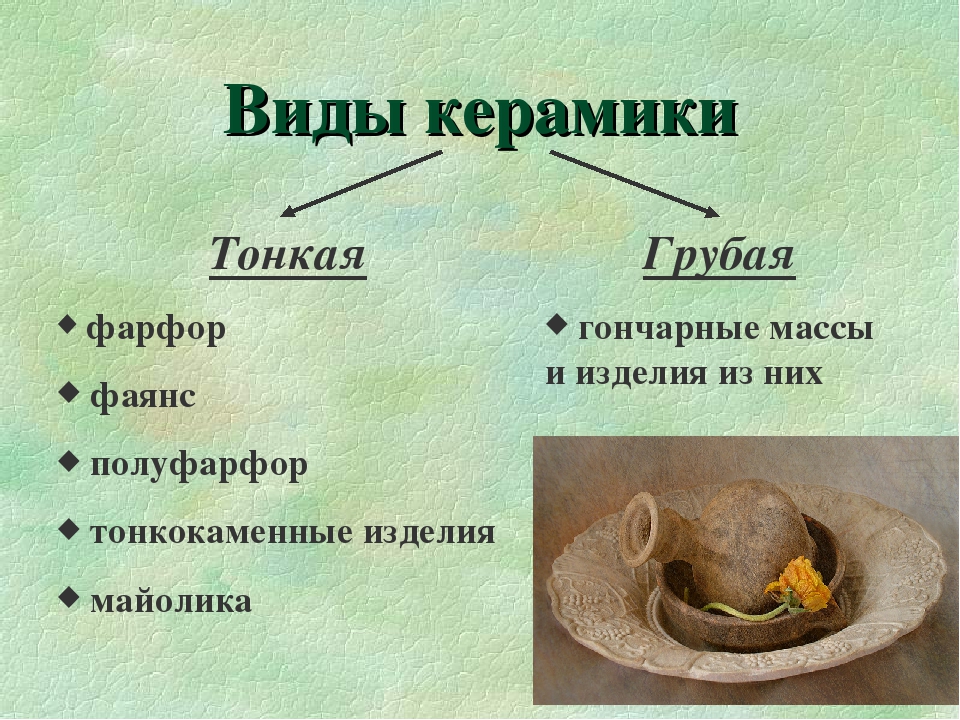 Во первых керамические предметы без покраски изображаються, более матовыми, тоесть без резких переходов света и тени. Все тоновые переходы плавные от света к тени и наобород.Во вторых штриховка должна повторять форму предмета, а не противоречить ей.Например: 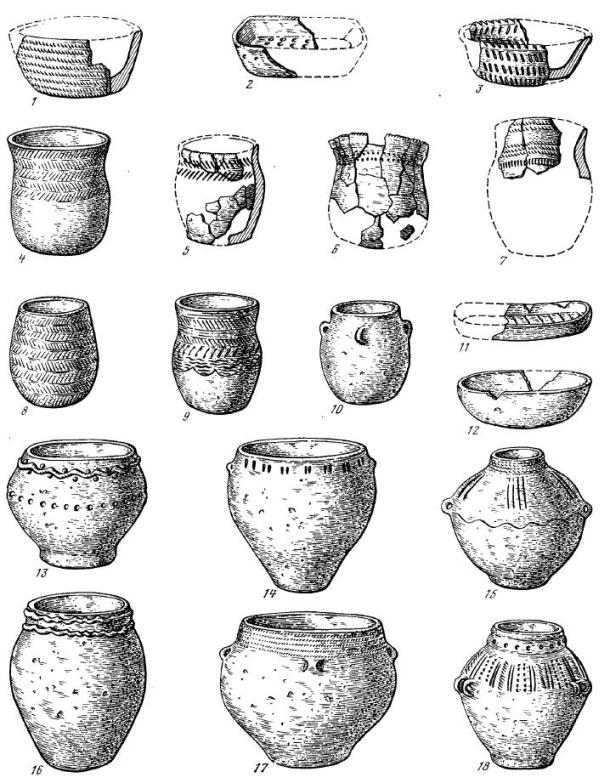 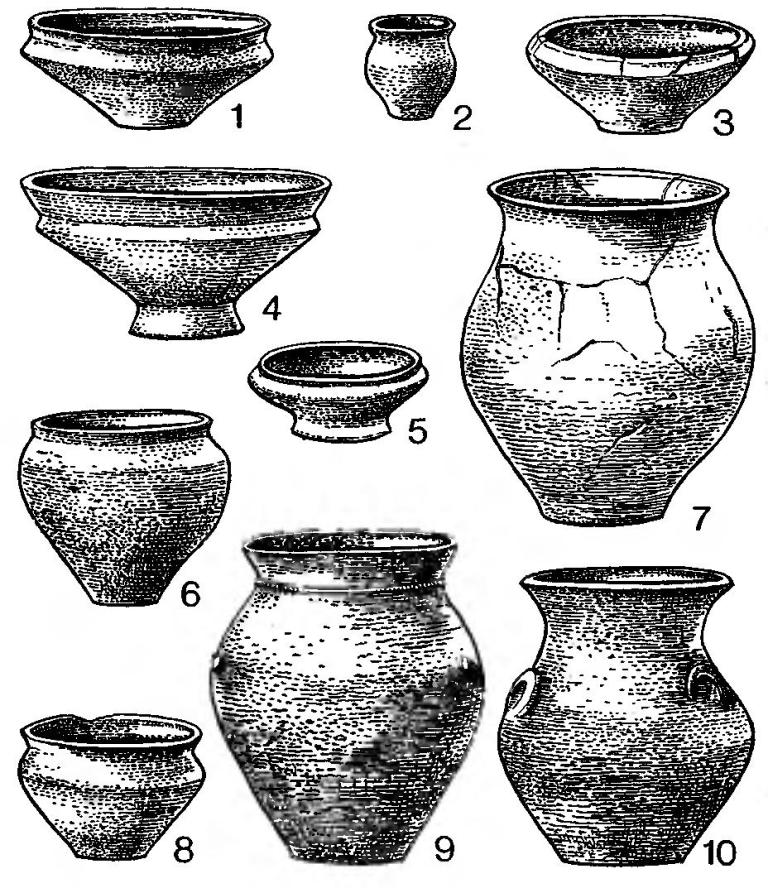 На рисунках мы можем наблюдать, как штрихи повторяют направление окружности кувшина или вазы, также изгибов и поверхностной лепки. Выполнить эскизирование по предложенным ниже примерам: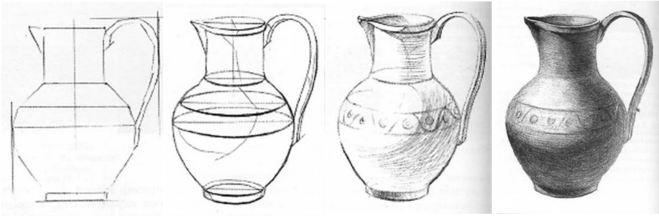 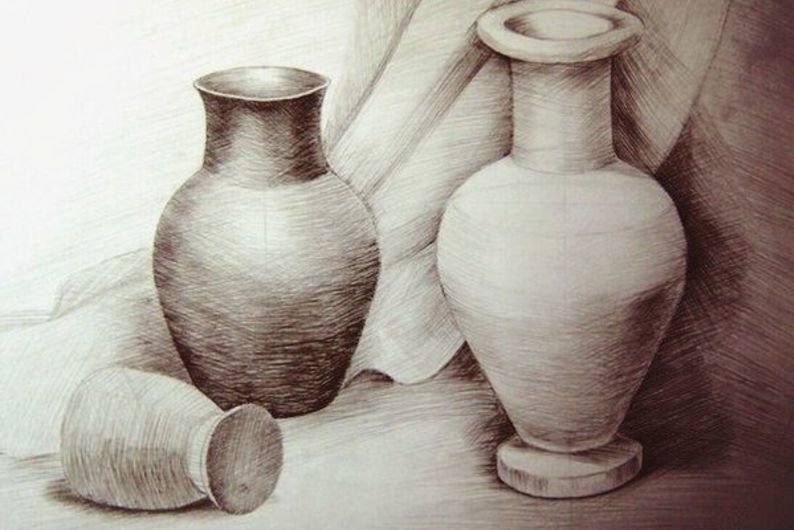 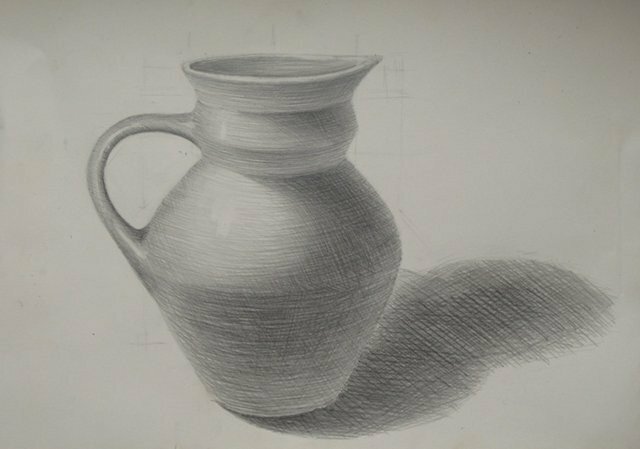 